Інформація для переміщених осіб з УкраїниПоширені питання про тимчасовий захист в РумуніїВАЖЛИВО!3 14 вересня 2023 року Управління імміграції муніципалітету Бухарест, Імміграційна служба округу Ілфов, Імміграційна служба округу Галац, Імміграційне бюро округу Сучава, Імміграційне бюро округу Марамуреш, Імміграційна служба округу Тіміш та Імміграційне бюро округу Джурджу більше не оформлятимуть документів, пов’язаних із тимчасовим захистом.То ж, якщо ви вирішили залишатися та користатися тимчасовим захистом у Румунії, ви можете звертатися лише до структур Генеральної інспекції з імміграції, наведених на сторінках 7-10.I. В ЧОМУ РІЗНИЦЯ МІЖ ТИМЧАСОВИМ ТА МІЖНАРОДНИМ ЗАХИСТОМ?	2Що таке тимчасовий захист?	2Що таке міжнародний захист?	2II. ТИМЧАСОВИЙ ЗАХИСТ	3Хто може користуватися тимчасовим захистом в Румунії?	3Чи можу я обирати, в якій країні користуватися тимчасовим захистом?	3Чи можу я користуватися конкретними правами, пов’язаними з тимчасовим захистом, у декількох країнах ЄС одночасно?	4Як надається тимчасовий захист в Румунії?	5Чи є термін, до якого я можу зареєструватися в якості набувача тимчасового захисту?	5Які кроки для реєстрації в якості набувача тимчасового захисту в Румунії?	5Які документи потрібно пред’явити під час реєстрації?	6Як неповнолітній особі без батьківського супроводу зареєструватися в якості набувача тимчасового захисту?	5Який документ я отримаю як набувач тимчасового захисту?	6Які органи влади можуть видати мені посвідку на проживання в Румунії?	7-9Чи залишається в мене мій національний паспорт, якщо я реєструюся в якості набувача тимчасового захисту?	10Які права я маю як набувач тимчасового захисту?	10Які зобов’язання я маю як набувач тимчасового захисту?	11Як довго триває тимчасовий захист?	11Чи є випадки виключення з тимчасового захисту?	11Чи можу я повернутися в країну свого походження?	11Чи можу я повернутися до Румунії, якщо тимчасово повернуся в Україну, наприклад, щоб відвідати свою сім’ю?	12Чи можу я поїхати в інші держави-члени Європейського Союзу, якщо я зареєструвався в якості набувача тимчасового захисту в Румунії?	12Чи можу я подати заяву про надання притулку (міжнародного захисту), якщо я користуюся тимчасовим захистом?	12Що станеться, якщо я не належу до категорій, які мають право на тимчасовий захист?	12III. ДЕ Я МОЖУ ОТРИМАТИ ПІДТРИМКУ В ДОСТУПІ ДО ПРАВ НАБУВАЧА ТИЧАСОВОГО ЗАХИСТУ В РУМУНІЇ?	13I. В ЧОМУ РІЗНИЦЯ МІЖ ТИМЧАСОВИМ ТА МІЖНАРОДНИМ ЗАХИСТОМ?Що таке тимчасовий захист?Тимчасовий захист є винятковим заходом Європейського Союзу, спрямованим на забезпечення негайного та тимчасового захисту людей, які рятуються від конфлікту в Україні. Тимчасовий захист надає певні права, включаючи посвідку на проживання, доступ до ринку праці, послуг охорони здоров’я та освіти для дітей. Реєстрація тимчасового захисту – це проста та коротка процедура.Оформити тимчасовий захист можна в одній з імміграційних структур Генеральної інспекції з питань імміграції Румунії (рум.: «Inspectoratul General pentru Imigrări»). Список структур доступний тут і тут.Що таке міжнародний захист?Ви можете потребувати міжнародного захисту, якщо побоюєтеся переслідування за ознакою раси, релігії, національності, політичної думки або членства в певній соціальній групі, тортур, нелюдського або принизливого ставлення чи покарання, або збройного конфлікту у Вашій країні чи регіоні походження. У будь-якій з цих ситуацій ви можете подати заяву про надання притулку і отримати безкоштовну та конкретну інформацію, допомогу та консультації. Детальну інформацію про процедуру надання притулку в Румунії можна знайти на веб-сайті Генеральної інспекції з питань імміграції румунською та англійською мовами. Ви також можете ознайомитися з брошурою, доступною 11-ма мовами тут.Процедура надання притулку є більш комплексною, містить кілька процесуальних кроків, передбачає індивідуальний аналіз вашої справи та часто вимагає тривалого розгляду. Під час процедури надання притулку ви зобов’язані здати проїзні документи і не залишати територію Румунії.Заяви про надання притулку обробляються лише в регіональних центрах процедур та розміщення шукачів притулку в Бухаресті, Джурджу, Галаці, Редеуці, Сомкута Маре та Тімішоарі. Список центрів доступний тут і тут.II. ТИМЧАСОВИЙ ЗАХИСТХто може користуватися тимчасовим захистом в Румунії?Наступні категорії осіб можуть користуватися тимчасовим захистом в Румунії:а)	громадяни України, незалежно від того, коли вони прибули до Румунії, а також члени їхніх сімей*;б)	негромадяни України (громадяни третіх країн) або особи без громадянства, які користувалися міжнародним захистом або еквівалентним національним захистом в Україні до 24.02.2022 року, незалежно від того, коли вони прибули до Румунії, а також члени їхніх сімей*;в)	негромадяни України (громадяни третіх країн) або особи без громадянства, які виїхали з України 24.02.2022 року або пізніше і які підтверджують, що мають законне місце проживання в Україні на підставі посвідки на постійне проживання, виданої відповідно до законодавства України, і які не можуть повернутися до своєї країни або регіону походження на безпечних та тривалих умовах, а також члени їхніх сімей** – якщо спонсор визнаний органами влади Румунії набувачем тимчасового захисту.*Членами сім’ї осіб, зазначених у пунктах а) і б), незалежно від їх національності, є:- чоловік або дружина (у законному шлюбі);- неповнолітні та неодружені діти набувача або чоловіка/дружини, народжені у шлюбі чи поза шлюбом, або усиновлені;- інші близькі родичі, які проживали разом у складі сім’ї, коли відбулися події, що призвели до масового напливу переміщених осіб, і які в той час повністю або головним чином залежали від особи, зазначеної у пунктах а) або б), що користується тимчасовим захистом;- інші близькі родичі, які проживали разом у складі сім’ї, коли відбулися події, що призвели до масового напливу переміщених осіб, і від яких особа, зазначена в пунктах a) або б), була в той час повністю або переважно залежною, і які не можуть повернутися до своєї країни або регіону походження на безпечних і тривалих умовах. При цьому враховується: пряме споріднення до другого ступеня (батьки, діди, бабусі, діти, онуки) і бокове споріднення до третього ступеня (брати, сестри, дядьки, тітки, племінники).**Члени сімей осіб, які не можуть повернутися до своєї країни або регіону походження на безпечних і тривалих умовах, зазначених у пункті в), визнаних органами влади Румунії набувачами тимчасового захисту, є:- чоловік або дружина (у законному шлюбі);- неповнолітні та неодружені діти набувача або чоловіка/дружини, народжені у шлюбі чи поза шлюбом, або усиновлені;- інші близькі родичі, які проживали разом у складі сім’ї, коли відбулися події, що призвели до масового напливу переміщених осіб, і від яких особа, зазначена в пункті в), була в той час повністю або переважно залежною. При цьому враховується: пряме споріднення до другого ступеня (батьки, діди, бабусі, діти, онуки) і бокове споріднення до третього ступеня (брати, сестри, дядьки, тітки, племінники).Кожна держава-член Європейського Союзу може прийняти рішення про надання тимчасового захисту на своїй території додатковим категоріям осіб. Наприклад, у Румунії такі категорії також можуть скористатися тимчасовим захистом, навіть якщо вони виїхали з України до 24.02.2022 року: громадяни України, негромадяни України (громадяни третіх країн) або особи без громадянства, які користувалися міжнародним захистом або еквівалентним національним захистом в Україні до 24.02.2022 року.Завжди треба перевіряти, чи має право категорія, до якої ви належите, на тимчасовий захист у країні, де ви перебуваєте, або до якої хочете подорожувати.Чи можу я обирати, в якій країні користуватися тимчасовим захистом?Громадяни України, які мають біометричний паспорт, та громадяни третіх країн, звільнені від обов’язку мати короткострокову візу для в’їзду до Європейського Союзу, мають право вільно пересуватися в межах Європейського Союзу протягом максимального періоду в 90 днів після в’їзду на його територію. Виходячи з цього, ви можете обрати державу-члена Європейського Союзу, в якій хочете користуватися конкретними правами, пов’язаними з тимчасовим захистом, і приєднатися до членів вашої родини та друзів у тій державі-члені, в якій вони перебувають.Якщо ви більше не бажаєте користуватися правами, пов’язаними з тимчасовим захистом у Румунії, ви можете звернутися з приводу відмови від них до структур Генеральної інспекції з питань імміграції, якщо перебуваєте в Румунії, або до дипломатичних представництв Румунії, якщо знаходитеся в іншій країні. Після цього вас повідомлять про необхідність здачі тимчасового захисту та видадуть довідку. Проте варто перевіряти, чи має право категорія, до якої ви належите, користуватися тимчасовим захистом у цій державі-члені. Наприклад, громадяни України, які виїхали з України до 24 лютого 2022 року, зможуть користуватися тимчасовим захистом не в усіх державах-членах Європейського Союзу.Цю інформацію, а також вимоги щодо подорожей, можна перевірити на сайті Європейської комісії у розділі «Інформація для людей, які рятуються від війни в Україні» (доступний усіма мовами ЄС, а також українською та російською).Чи можу я користуватися конкретними правами, пов’язаними з тимчасовим захистом, у декількох країнах ЄС одночасно?Ви не можете одночасно користуватися конкретними правами, пов’язаними з тимчасовим захистом, у більш ніж одній країні.Держава-член, в якій ви хочете користуватися конкретними правами, пов’язаними з тимчасовим захистом, видасть вам посвідку на проживання для доступу до цих прав. Після того, як держава-член видасть вам цю посвідку, ви матимете право подорожувати до інших держав-членів Європейського Союзу 90 днів протягом 180 днів, за умови виконання вимог до подорожі. Таким чином, якщо пізніше ви зареєструєтеся в якості набувача тимчасового захисту в іншій державі-члені, ви більше не користуватиметеся правами в державі, яка видала вашу попередню посвідку на проживання.Якщо ви хочете користуватися тимчасовим захистом в Румунії та отримати посвідку на проживання в Румунії, вам необхідно звернутися до Генеральної інспекції з питань імміграції. Якщо вам видали посвідку на проживання для набувачів тимчасового захисту в Румунії, ви користуватиметеся конкретними правами, пов’язаними з тимчасовим захистом тільки в Румунії.Додаткову інформацію про тимчасовий захист в інших державах-членах Європейського Союзу та контактні дані національних органів влади можна знайти на веб-сайті Європейської комісії у розділі «Інформація для людей, які рятуються від війни в Україні» (доступний усіма мовами ЄС, а також українською та російською).Як надається тимчасовий захист в Румунії?Тимчасовий захист надається Генеральною інспекцією з питань імміграції категоріям осіб, зазначених у розділі «Хто може користуватися тимчасовим захистом в Румунії?». Ви можете зареєструватися в якості набувача тимчасового захисту в Румунії в будь-якій з імміграційних структур Генеральної інспекції з питань імміграції (управлінні, службі, відомстві з питань імміграції або регіональному центрі процедур та розміщення шукачів притулку). Список структур можна знайти тут або тут.Особи, зазначені в пункті в) у розділі «Хто може користуватися тимчасовим захистом у Румунії?», а також інші близькі родичі, які проживали разом, як частина сім’ї, коли відбулися події, що призвели до масового напливу переміщених осіб, і від яких особа, зазначена в пунктах a) або б), була в той час повністю або переважно залежною, і яка не може повернутися до своєї країни або регіону походження на безпечних і тривалих умовах, можуть зареєструватися в управлінні, службі, відомстві з питань імміграції або регіональному центрі процедур та розміщення шукачів притулку.Чи є термін, до якого я можу зареєструватися в якості набувача тимчасового захисту?Якщо ви в’їхали в Румунію з будь-якими документами, ви можете легально перебувати на території цієї держави до 90 днів, навіть якщо ви не реєструєтеся в якості набувача тимчасового захисту.Ви можете зареєструватися в цій якості в Румунії протягом усього терміну дії тимчасового захисту (див. «Як довго триває тимчасовий захист?»). Ми рекомендуємо зареєструватися якомога швидше, щоб ви могли користуватися конкретними правами, пов’язаними з тимчасовим захистом в Румунії.Які кроки для реєстрації в якості набувача тимчасового захисту в Румунії?Реєстрація в якості набувача тимчасового захисту в Румунії – це проста процедура, що виконується Генеральною інспекцією з питань імміграції.Під час вашого візиту до органів влади ви пройдете наступні кроки:підпишете форму згоди на обробку персональних даних;зробите копії особистих документів;ваші особисті документи перевірять;вас сфотографують;зареєструють такі ваші персональні дані: прізвище та ім’я, дату народження, громадянство, стать, ідентифікаційну інформацію, цивільний статус, сімейну ситуацію, сімейні зв’язки, адресу в Румунії ; ви отримаєте посвідку на проживання в Румунії з персональним цифровим кодом (рум.: «cod numerical personal, CNP»).Не треба пред’являти підтвердження адреси, де ви перебуваєте в Румунії, якщо це неможливо. Дивіться питання «Які зобов’язання я маю як набувач тимчасового захисту?».Кожна людина, яка має зареєструватися, повинна бути присутня для фотографування. Діти мають бути присутніми для ідентифікації, фотографування та реєстрації.Які документи потрібно пред’явити під час реєстрації?Відповідними документами для реєстрації в якості набувача тимчасового захисту, залежно від ситуації, є наступні:документи, що посвідчують особу (посвідчення особи, водійське посвідчення, проїзний документ або будь-який інший автентичний документ з фотографією);документи, що підтверджують статус особи в Україні (наприклад, посвідка на постійне проживання, документ, виданий набувачам міжнародного захисту і т. д.);документи, що підтверджують родинні зв’язки (наприклад, сімейна карта, свідоцтво про народження, свідоцтво про шлюб і т. д.).документи, які підтверджують  адресу проживання у Румунії (якщо Ви надасте наступні документи, Ваша повна адреса буде зазначена у посвідці на проживання): документ про право власності, договір оренди, зареєстрований у податковій адміністрації, договір про безоплатне користування житлом, укладений в довільній формі, або будь-які інші документи, укладені згідно положень чинного законодавства Румунії, які підтверджують набуття прав  користування житловим приміщеннямписьмова заява керівника закладу інституційного догляду, центру соціального обслуговування чи навчального центру або особи, уповноваженої таким керівником, у випадку, якщо Ви  прийняті для догляду чи розміщення до закладів інституційногодогляду, центрів соціального обслуговування або освітніх центрів, які керуютьсямісцевими органами державної влади. У випадку відсутності вищезазначених документів, у посвідці на проживання будуть вказані тільки задекларовані Вами населений пункт та повіт (жудец), або сектор у випадку Муніципії Бухарест.Як неповнолітній особі без батьківського супроводу зареєструватися в якості набувача тимчасового захисту?Кожна особа у віці до 18 років вважається дитиною (неповнолітньою). Неповнолітня особа без супроводу – це неповнолітня особа, що прибула до Румунії без батьків або іншого законного представника, який офіційними документами може довести, що неповнолітня особа була довірена йому відповідно до закону. Якщо неповнолітня особа прибула до Румунії з дорослими родичами (наприклад, бабусею та дідусем, тіткою, дядьком і т. д.), які не можуть підтвердити офіційними документами, що вона була довірена їм згідно із законодавством, така неповнолітня особа вважатиметься особою без супроводу.Неповнолітні особи без супроводу мають право на особливий захист від румунської держави, включаючи право на законного представника, призначеного Головним управлінням соціальної допомоги та захисту дітей (рум.: «Direcția Generală de Asistență Socială și Protecția Copilului, DGASPC»).Генеральна інспекція з питань імміграції може зареєструвати неповнолітню особу без супроводу тільки в присутності її законного представника. Генеральна інспекція з питань імміграції просить Головне управління соціальної допомоги та захисту дітей призначити неповнолітній особі законного представника, якщо він ще не призначений. З цією метою Генеральна інспекція з питань імміграції збирає персональні та контактні дані неповнолітньої особи та передає їх Головному управлінню соціальної допомоги та захисту дітей.Неповнолітня особа без супроводу буде зареєстрована в якості набувача тимчасового захисту тільки після призначення зустрічі і в присутності законного представника, який підпише всі документи.Який документ я отримаю як набувач тимчасового захисту?Генеральна інспекція з питань імміграції видає набувачам тимчасового захисту посвідку на проживання на території Румунії та присвоює персональний ідентифікаційний номер (рум.: «Сod numerical personal, CNP»). Посвідка на проживання та персональний цифровий код пред’являтимуться у взаємодії з румунською владою для того, щоб користуватися конкретними правами, пов’язаними з тимчасовим захистом.Зразок: «Посвідка на проживання для набувачів тимчасового захисту»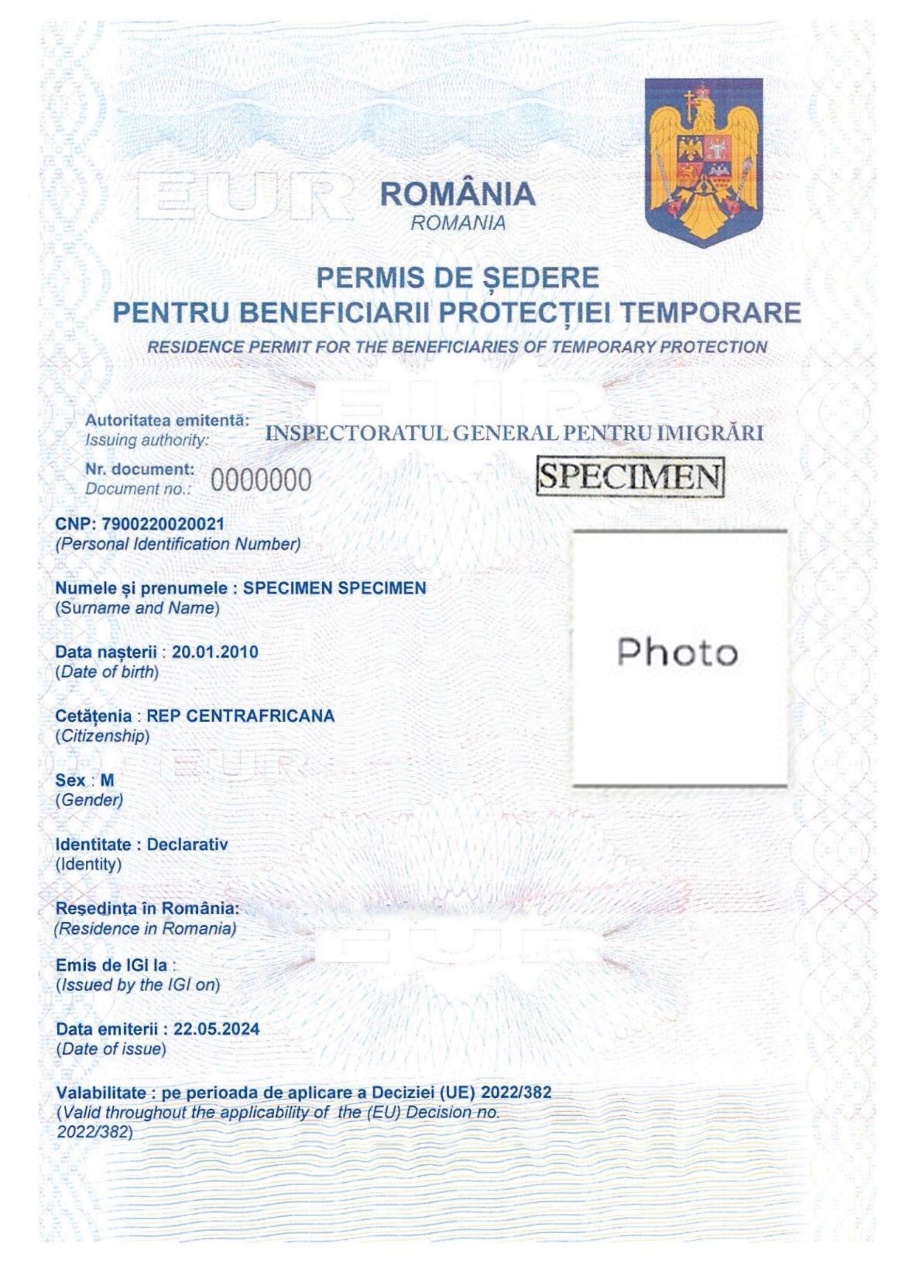 Які органи влади можуть видати мені посвідку на проживання в Румунії?Якщо ви вирішите залишитися та скористатися тимчасовим захистом у Румунії, щоб отримати дозвіл, ви можете зв’язатися з органами влади, наявними в таборах тимчасового розміщення та гуманітарної підтримки або центрах Генеральної інспекції з імміграції, перерахованих нижче:Чи залишається в мене мій національний паспорт, якщо я реєструюся в якості набувача тимчасового захисту?Так, національний паспорт і будь-які інші особисті документи залишаються у набувача тимчасового захисту.Які права я маю як набувач тимчасового захисту?В якості набувача тимчасового захисту ви матиме наступні права:a)	Ви отримуєте документ (посвідку на проживання), що дозволяє вам залишатися на території Румунії.б)	Вас письмово сповістять зрозумілою для вас мовою про положення, що стосуються тимчасового захисту.в)	Ви маєте право бути найнятим на роботу фізичними або юридичними особами, право здійснювати незалежну діяльність, дотримуючись правил, що застосовуються до професії. Також ви маєте право займатися такими видами діяльності, як освітні можливості для дорослих, професійне навчання та досвід практичної роботи відповідно до законодавства.г)	Ви можете отримувати за запитом необхідну допомогу на утримання, якщо у вас немає необхідних матеріальних засобів. ґ)	Ви можете отримати безоплатну первинну медичну допомогу та відповідне лікування, невідкладну стаціонарну медичну допомогу, а також безоплатну медичну допомогу та лікування у випадках гострих або хронічних захворювань, які наражають ваше життя на небезпеку.д)	Ви можете отримувати належну медичну допомогу, якщо маєте особливі потреби.е)	Ви маєте доступ до державної системи освіти на умовах, передбачених законом для громадян Румунії, якщо вам не виповнилося 18 років.Доступ до охорони здоров’я, ринку праці, освіти та допомоги забезпечується різними центральними та місцевими органами влади. Для взаємодії з румунськими органами влади ви можете використовувати посвідку на проживання та персональний цифровий код (рум.: «сod numerical personal, CNP»), виданий Генеральною інспекцією з питань імміграції.Офіційну та корисну інформацію про доступ до ваших прав ви можете знайти на урядовій платформі «protectieucraina.gov.ro».Дивіться також розділ «III. Де я можу отримати підтримку в доступі до прав набувача тимчасового захисту в Румунії?»Які зобов’язання я маю як набувач тимчасового захисту?Ви зобов’язані дотримуватись чинного законодавства щодо правового статусу іноземців.Що стосується вашого проживання в Румунії, вам слід знати, що кожна особа, приймаюча іноземця, який законно в’їхав на територію Румунії, має юридичне зобов’язання повідомити про це компетентний територіальний орган поліції протягом 3 днів з дня розміщення. Також є можливість реєстрації розміщення іноземця на порталі, наданому Генеральною інспекцією з питань імміграції, – «https://portaligi.mai.gov.ro/inregistrarestraini/».У разі розміщення в готелі чи іншому туристичному об’єкті ви виконуєте формальності реєстрації в адміністрації відповідного місця, яка протягом 24 годин повідомить необхідні дані до компетентного територіального органу поліції. Той факт, що особа або установа, яка приймає вас, повідомила поліцію про вашу присутність або зареєструвала вас на порталі Генеральної інспекції з питань імміграції не означає, що ви зареєструвалися в якості набувача тимчасового захисту в Румунії. Це дві різні речі. Якщо ви хочете зареєструватися як набувач тимчасового захисту та користуватися відповідними правами в Румунії, прочитайте розділ «Які кроки для реєстрації в якості набувача тимчасового захисту в Румунії?».Як довго триває тимчасовий захист?Тимчасовий захист триває до 4 березня 2023 року і може бути продовжений протягом двох послідовних шестимісячних періодів, тобто до 4 березня 2025 року. Цей термін може бути продовжений ще на рік в залежності від ситуації в Україні.Тимчасовий захист може бути припинений до зазначених вище строків на умовах, встановлених законом, відповідно до рішення Ради Європейського Союзу.Імплементаційне рішення Ради (ЄС) 2022/382 від 4 березня 2022 р., що встановлює наявність масового притоку переміщених осіб з України у розумінні статті 5 Директиви 2001/55/ЄС та запроваджує тимчасовий захист, було продовжено до 04.03.2025 р. Посвідки, видані бенефіціарам тимчасового захисту в Румунії, є дійсними протягом усього періоду застосування Рішення ЄС, тому їх буде подовжено автоматично, без необхідності подання відповідного запиту.Чи є випадки виключення з тимчасового захисту?Так, бувають випадки виключення з тимчасового захисту. Для деяких дій, які перевищують певний рівень тяжкості, Генеральна інспекція з питань імміграції може прийняти рішення про виключення з тимчасового захисту.Чи можу я повернутися в країну свого походження?Так, ви можете повернутися на батьківщину в будь-який час. Якщо ви хочете повернутися або попросити повернутися на батьківщину, румунська влада надасть вам підтримку в цьому.Чи можу я повернутися до Румунії, якщо тимчасово повернуся в Україну, наприклад, щоб відвідати свою сім’ю?Так, ви можете повернутися до Румунії до тих пір, поки термін тимчасового захисту не закінчився, і ви відповідаєте умовам для в’їзду. Після повернення до Румунії ви будете продовжувати користуватися тимчасовим захистом до закінчення терміну, на який він був наданий.Чи можу я поїхати в інші держави-члени Європейського Союзу, якщо я зареєструвався в якості набувача тимчасового захисту в Румунії?Після того, як ви зареєструвалися в якості набувача тимчасового захисту в Румунії і отримали посвідку на проживання в Румунії, ви маєте право вільно пересуватися в інших країнах ЄС 90 днів протягом 180-денного періоду, якщо ви відповідаєте вимогам пересування.Пам’ятайте, що Румунія не входить до Шенгенської зони (зони без внутрішнього прикордонного контролю). Таким чином, ваші проїзні документи (наприклад, біометричний паспорт або простий паспорт із візою) будуть знову перевірятися на кордоні першої країни ЄС, яка входить до Шенгенської зони (наприклад, Угорщини). Перед поїздкою рекомендуємо завжди перевіряти умови в’їзду в посольстві держави, куди ви хочете подорожувати.Пам’ятайте, що посвідка на проживання, видана Генеральною інспекцією з питань імміграції набувачам тимчасового захисту в Румунії, не є проїзним документом і не замінює паспорт.Більш детальну інформацію про подорожі в Європейському Союзу та Шенгенській зоні ви можете знайти на сайті Європейської комісії, з посиланнями на офіційні веб-сайти держав-членів ЄС в розділі «Інформація для людей, які рятуються від війни в Україні» (доступний усіма мовами ЄС, а також українською та російською).Чи можу я подати заяву про надання притулку (міжнародного захисту), якщо я користуюся тимчасовим захистом?Набувачі тимчасового захисту можуть подати заяву про надання притулку в будь-який час. Процедура надання притулку є більш комплексною, містить кілька процесуальних кроків, передбачає індивідуальний аналіз вашої справи та часто вимагає тривалого розгляду. Також під час процедури надання притулку ви зобов’язані здати проїзні документи і не залишати територію Румунії.Якщо ви подаєте заяву про надання притулку і після закінчення процедури надання притулку вам не надається форма міжнародного захисту (статус біженця або додатковий захист), ви будете продовжувати користуватися тимчасовим захистом до закінчення терміну, на який він був наданий.Що станеться, якщо я не належу до категорій, які мають право на тимчасовий захист?У вас є права та обов’язки, передбачені законодавством щодо правового режиму іноземців в Румунії, – дивіться детальніше на веб-сторінці Генеральної інспекції з питань імміграції, підрозділ «Міграція» (румунською та англійською мовами).Ви можете потребувати міжнародного захисту, якщо побоюєтеся переслідування, серйозного або систематичного порушення прав людини чи збройного конфлікту у вашій країні або регіоні походження. У будь-якій з цих ситуацій ви можете подати заяву про надання притулку та отримати безкоштовну та конкретну інформацію, допомогу та консультації. Детальну інформацію про процедуру надання притулку в Румунії можна знайти на веб-сайті Генеральної інспекції з питань імміграції румунською та англійською мовами. Ви також можете ознайомитися з брошурою, доступною 11-ма мовами тут. III. ДЕ Я МОЖУ ОТРИМАТИ ПІДТРИМКУ В ДОСТУПІ ДО ПРАВ НАБУВАЧА ТИЧАСОВОГО ЗАХИСТУ В РУМУНІЇ?Різні центральні та місцеві органи влади є відповідальними за забезпечення доступу до прав набувачів тимчасового захисту.У Румунії є 12 регіональних інтеграційних центрів, які пропонують підтримку в інтеграції іноземців з правом перебування в Румунії, включаючи набувачів тимчасового захисту. Ці центри фінансуються Фондом притулку, міграції та інтеграції.Неурядові та міжнародні організації, які координують регіональні інтеграційні центри, можуть допомогти вам, серед іншого, з питань:інформування та консультування щодо доступу до прав;супроводження до відповідальних місцевих установ стосовно доступу до ваших прав;щодо курсів румунської мови та культурної інтеграції;соціокультурної та освітньої діяльності;психологічної та медичної допомоги.Щоб знайти найближчий Регіональний центр інтеграції, ви можете ознайомитися з таблицею нижче або картою, доступною тут: https://www.romaniaeacasa.ro/ (румунською та англійською мовами).Ви також можете знайти офіційну інформацію про те, як можна отримати допомогу та інтегруватися в Румунії, на урядовій платформі «protectieucraina.gov.ro».№Структура ГІІАдресаТелефон/факс/електронна пошта2.Centrul Regional de Proceduri și Cazare pentru Solicitanții de Azil BucureștiRomExpo - Mun. București, Bld. Mărăști nr. 66-67, sector 1 021-240.87.74021-240.85.10c.bucuresti.igi@mai.gov.ro3.Serviciul pentru Imigrări al Județului ArgeșMun. Pitești, Bld. Republicii, bl. E3C, mezanin 2, jud. Argeș248-2223280248-222328ag.igi@mai.gov.ro4.Serviciul pentru Imigrări al Județului BrașovMun. Brașov, str. Nicolae Titulescu, nr. 28, Corpul C, parter, jud. Brașov0268-409956, 0268-4075000268-324288bv.igi@mai.gov.ro5.Biroul pentru Imigrări al Județului BuzăuMun. Buzău, str. Chiristigi, nr. 8-10, jud. Buzău0238-402070, 0238-4020710238-402070bz.igi@mai.gov.ro6.Biroul pentru Imigrări al Județului CovasnaMun. Sfântu-Gheorghe, str. Korosi Csoma Sandor, nr. 16, jud. Covasna0267-307475, 0267-3074000267-307475cv.igi@mai.gov.ro7.Biroul pentru Imigrări al Județului DâmbovițaMun. Târgoviște, Bld. Mircea cel Bătrân, nr. 2, jud. Dâmbovița0245-2075060245-207506db.igi@mai.gov.ro8.Biroul pentru Imigrări al Județului GorjMun. Târgu-Jiu, str. Ioan C. Popilian, nr. 32-34, jud. Gorj0253-207895, 0253-2077380253-207883gj.igi@mai.gov.ro9.Serviciul pentru Imigrări al Județului PrahovaMun. Ploiești, str. Vasile Lupu, nr. 60-62, jud. Prahova0244-3023900244-596224ph.igi@mai.gov.ro10.Biroul pentru Imigrări al Județului VâlceaMun. Râmnicu Vâlcea, str. Calea lui Traian, nr. 95, jud. Vâlcea0250-703295, 0250-7032940250-703294vl.igi@mai.gov.ro№Структура ГІІАдресаТелефон/факс/електронна пошта1.Centrul Regional de Proceduri și Cazare pentru Solicitanții de Azil GiurgiuMun. Giurgiu, Bld. 1907, jud. Giurgiu0246-2150560246-215055c.giurgiu.igi@mai.gov.ro2.Biroul pentru Imigrări al Județului CălărașiMun. Călărași, Bld. Republicii, nr. 50, jud. Călărași0242-306128-cl.igi@mai.gov.ro3.Serviciul pentru Imigrări al Județului DoljMun. Craiova, str. Amaradia, nr. 32-34, jud. Dolj0251-552694, 0251-4075000251-552694dj.igi@mai.gov.ro5.Biroul pentru Imigrări al Județului IalomițaMun. Slobozia, str. Al. Odobescu, nr. 7-9, parter, cam. 5-8, jud. Ialomița0243-207691, 0243-2076920243-211831il.igi@mai.gov.ro6.Biroul pentru Imigrări al Județului OltMun, Slatina, str. M. Eminescu, nr. 19, jud. Olt0249-431007, 0249-4065000249-431007ot.igi@mai.gov.ro7Biroul pentru Imigrări al Județului TeleormanMun. Alexandria, str. Carpați, nr. 7, jud. Teleorman247-407827, 0247-407831-tr.igi@mai.gov.ro№Структура ГІІАдресаТелефон/факс/електронна пошта1.Centrul Regional de Proceduri și Cazare pentru Solicitanții de Azil GalațiMun. Galați, str. Săvinești nr. 2, jud. Galați0236-3238780236-323884c.galati.igi@mai.gov.ro2.Serviciul pentru Imigrări al Județului BacăuMun. Bacău, Alex Tolstoi, nr. 2, jud. Bacău0234-2020830234-202083bc.igi@mai.gov.ro3.Biroul pentru Imigrări al Județului BrăilaMun. Brăila, strada Ana Aslan, nr. 39, jud. Brăila0239-6061000239-612222br.igi@mai.gov.ro4.Serviciul pentru Imigrări al Județului ConstanțaMun. Constanța, Bld. I.C. Brătianu nr. 246, jud. Constanța0241-503565ct.igi@mai.gov.ro5.Biroul pentru Imigrări al Județului TulceaMun. Tulcea, str. Spitalului, nr. 2, jud. Tulcea0240-5067000240-506700tl.igi@mai.gov.ro6.Biroul pentru Imigrări al Județului VasluiMun. Vaslui, str. Salcâmilor, nr. 2, jud. Vaslui0235-303454,0235-303456vs.igi@mai.gov.ro7.Serviciul pentru Imigrări al Județului VranceaMun. Focșani, str. Cezar Bolliac, nr. 12, jud. Vrancea0237-207304, 0237-2073060234-207306vn.igi@mai.gov.ro№Структура ГІІАдресаТелефон/факс/електронна пошта1.Centrul Regional de Proceduri și Cazare pentru Solicitanții de Azil RădăuțiMun. Rădăuți, str. Perilor nr. 2, jud. Suceava0230–564462, 0230-5644630230-564464c.radauti.igi@mai.gov.ro2.Biroul pentru Imigrări al Județului BotoșaniMun. Botoșani, Mihai Eminescu, nr. 57, jud. Botoșani0231-507-116, 0231-5071180231-507118bt.igi@mai.gov.ro3.Serviciul pentru Imigrări al Județului IașiMun. Iași, str. Mihai Costăchescu, nr. 6, jud. Iași0232-302315, 0232-3023220232-302315is.igi@mai.gov.ro4.Biroul pentru Imigrări al Județului NeamțMun. Piatra Neamț, str. Alexandru cel Bun, nr. 12, jud. Neamț0233-2270980233-227098nt.igi@mai.gov.ro№Структура ГІІАдресаТелефон/факс/електронна пошта1.Centrul Regional de Proceduri și Cazare pentru Solicitanții de Azil MaramureșȘomcuta Mare, str. Cetății, nr. 1A, jud. Maramureș0262-2800040262-280004c.maramures.igi@mai.gov.ro2.Serviciul pentru Imigrări al Județului AlbaMun. Alba-Iulia, str. I. C. Brătianu, nr. 1B, jud. Alba0258-8061610258-810683ab.igi@mai.gov.ro3.Biroul pentru Imigrări al Județului Bistrița-NăsăudMun. Bistrița, str. Nicolae Bălcescu, nr. 1-3, jud. Bistrița-Năsăud0263-2031240263-203124bn.igi@mai.gov.ro4.Serviciul pentru Imigrări al Județului ClujMun. Cluj-Napoca, str. Alexandru Vaida Voievod, nr. 51-53, (Complex Iulius Mall), jud. Cluj0264-555656, 0264-4327270264-555656cj.igi@mai.gov.ro5.Biroul pentru Imigrări al Județului HarghitaMun. Miercurea Ciuc, str. Tudor Vladimirescu, nr. 34-36, jud. Harghita0266-310936, 0266-2051360266-371751hr.igi@mai.gov.ro6.Serviciul pentru Imigrări al Județului MureșMun. Târgu Mureș, str. Mihail Kogălniceanu, nr. 14, et. 1, jud. Mureș0265-202363, 0265-2023650265-202596ms.igi@mai.gov.ro7.Biroul pentru Imigrări al Județului SălajMun. Zalău, str. Tudor Vladimirescu, nr. 14, jud. Sălaj0260-602262, 0260-6612850260-612422sj.igi@mai.gov.ro8.Biroul pentru Imigrări al Județului Satu MareMun. Satu Mare, str. Mihai Viteazu, nr. 11, jud. Satu Mare0261-807757, 0261-8077770261-807757sm.igi@mai.gov.ro9.Biroul pentru Imigrări al Județului SibiuMun. Sibiu, str. Brazilor, nr. 41, jud. Sibiu0269-208482, 0269-2085530269-241508sb.igi@mai.gov.ro№Структура ГІІАдресаТелефон/факс/електронна пошта1.Centrul Regional de Proceduri și Cazare pentru Solicitanții de Azil TimișoaraMun. Timișoara str. Armoniei nr. 33, jud. Timiș0256-4212400256-227500c.timisoara.igi@mai.gov.ro2.Serviciul pentru Imigrări al Județului AradMun. Arad, str. I. Calvin (fosta Vârful cu Dor), nr. 15-17, jud. Arad0257-206.9950257-206.993ar.igi@mai.gov.ro3.Serviciul pentru Imigrări al Județului BihorMun. Oradea, str. Dunărea, nr. 2, jud. Bihor0259-403345, 0259-4033300259-403330bh.igi@mai.gov.ro4.Biroul pentru Imigrări al Județului Caraș-SeverinMun. Reșița, Bld. Al. I. Cuza, nr. 40, jud. Caraș-Severin0255-502309, 0255-5023110255-502308cs.igi@mai.gov.ro5.Biroul pentru Imigrări al Județului HunedoaraMun. Deva, str. M. Eminescu, nr. 130-133, jud. Hunedoara0254-234865, 0254-2067220254-234865hd.igi@mai.gov.ro6.Biroul pentru Imigrări al Județului MehedințiMun. Drobeta-Turnu Severin, Bld. Carol I, nr. 75, parter, cam. 1, jud. Mehedinți0252-305291, 0252-3052290252-312633mh.igi@mai.gov.roРегіональний центр інтеграції, містоОрганізаціяКонтактні даніРегіональний центр інтеграції, БухарестМіжнародна організація з міграції (IOM Romania)București, str. Viitorului nr. 11, sect. 2Тел.: 021-210.30.50Email: iombucharest@iom.int Веб-сторінка: https://www.romaniaeacasa.ro/en/integration-programs/#regiunea1 Регіональний центр інтеграції, БрашовМіжнародна організація з міграції (IOM Romania)Brașov, str. Lungă, nr. 119Email: mpintea@iom.int, fciobanu@iom.intВеб-сторінка: https://www.romaniaeacasa.ro/en/integration-programs/#regiunea1Регіональний центр інтеграції, КонстанцаJRS RomaniaConstanța, bd. Mamaia, nr. 13Тел.: 0738.719.233, 0738.719.235Email: jrsromania@gmail.comВеб-сторінка: https://www.romaniaeacasa.ro/en/integration-programs/#regiunea2 Регіональний центр інтеграції, ГалацJRS RomaniaGalați, str. Brăilei nr.37, et.2Тел.: 0738.719.234, 0738.719.230Email: jrsromania@gmail.comВеб-сторінка: https://www.romaniaeacasa.ro/en/integration-programs/#regiunea2Регіональний центр інтеграції, ЯссиFundația ICARIași, str. Păcurari, nr. 66Тел.: 0745.992.669Email: rttiasi@gmail.comВеб-сторінка: https://www.romaniaeacasa.ro/en/integration-programs/#regiunea3 Регіональний центр інтеграції, РедеуціFundația ICARRădăuți, str. I.L. Caragiale, nr. 9 A, Tel. 0754.494.400Email: cazaciuc_iulia@yahoo.comВеб-сторінка: https://www.romaniaeacasa.ro/en/integration-programs/#regiunea3 Регіональний центр інтеграції, КлужLADO ClujCluj, bd. 21 Decembrie 1989, nr. 108, ap.23-24, Тел.: 0264-434.806, 0755.378.810Email: lado.clujnapoca@gmail.comВеб-сторінка: https://www.romaniaeacasa.ro/en/integration-programs/#regiunea4 Регіональний центр інтеграції, Байя МареASSOC Baia MareBaia Mare, str. Lascăr Pană, nr.10 Тел.: 0262-222.226, 0754.342.294Веб-сторінка: https://www.romaniaeacasa.ro/en/integration-programs/#regiunea4Регіональний центр інтеграції, СібіуAsociația de Ajutor Familial Pro Vita SibiuSibiu, Strada Ocnei 9 (Centrul de Informare Străini)Тел.: 0744-259.902Email: silviucostin11@gmail.comВеб-сторінка: https://www.romaniaeacasa.ro/en/integration-programs/#regiunea4Регіональний центр інтеграції, Тиргу МурешAsociația Solitudine Tg. MureșTârgu Mureș, Str. Revoluției nr. 45Email: zsokab2017@gmail.comВеб-сторінка: https://www.romaniaeacasa.ro/en/integration-programs/#regiunea4Регіональний центр інтеграції, ОрадяFilantropia OradeaOradea, str. Buzăului, nr. 2BТел.: 0259-436.601, 0743.081.449Email: centru@filantropiaoradea.roВеб-сторінка: https://www.romaniaeacasa.ro/en/integration-programs/#regiunea5 Регіональний центр інтеграції, ТімішоараAIDRomTimișoara, str. Gheorghe Șincai, nr. 9,Тел.: 0256.217.096, 0742.128.579Email: oana.talos@aidrom.roВеб-сторінка: https://www.romaniaeacasa.ro/en/integration-programs/#regiunea5Регіональний центр інтеграції, КрайоваAsociația Global HelpCraiova, Str. Frații Buzești, nr. 25Тел.: 0351-442.287Email: a.globalhelp@yahoo.comВеб-сторінка: https://www.romaniaeacasa.ro/en/integration-programs/#1629365712739-ffe32844-d350 Регіональний центр інтеграції, ДжурджуAIDRomGiurgiu, Str. Mihai Viteazul, nr. 1Тел.: 0770.617.675, 0766.714.684, Email: popescu.vasile@aidrom.roВеб-сторінка: https://www.romaniaeacasa.ro/en/integration-programs/#1629365712739-ffe32844-d350